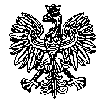 KOMENDA  WOJEWÓDZKA  POLICJIz siedzibą w RadomiuSekcja Zamówień Publicznych	ul. 11 Listopada 37/59, 26-600 Radom		fax. 47 701 31 03        Radom, dnia  14.08.2023r.ZP – 1589 /23INFORMACJA Z OTWARCIA OFERTdotyczy postępowania o udzielenie zamówienia publicznego ogłoszonego na usługi w trybie przetargu nieograniczonego, na podstawie art. 132 ustawy Pzp w przedmiocie zamówienia:„Usługi kompleksowych napraw powypadkowych i kolizyjnych pojazdów służbowych będących na stanie KWP z siedzibą w Radomiu, uszkodzonych 
w wyniku zdarzeń drogowych oraz wykonywanie innych napraw 
blacharsko-lakierniczych oraz remontowo-spawalniczych zleconych przez Zamawiającego” ( ID 788663 )                                          Nr sprawy 19 /23Zamawiający - Komenda Wojewódzka Policji z siedzibą w Radomiu, działając na podstawie 
art. 222  ust. 5 ustawy z dnia 11 września 2019r. Prawo zamówień publicznych ( Dz. U. z 2022r. poz. 1710 z póżn. zm. ) informuje, iż w wyznaczonym przez Zamawiającego terminie tj. do dnia 14.08.2023r., do godziny 10:00 – wpłynęła jedna oferta w przedmiotowym postępowaniu prowadzonym za pośrednictwem platformazapupowa.pl pod adresem: https://platformazakupowa.pl/pn/kwp_radom  ( ID 788663 )     Nazwy albo imiona i nazwiska oraz siedziby lub miejsca prowadzonej działalności gospodarczej albo miejsca zamieszkania Wykonawców, których oferty zostały otwarte, ceny lub koszty zawarte w ofertach:OFERTA NR 1 – Zadanie nr 1 i 2P.H.U. Auto-Skoda Grażyna Gniadekul. Przytycka 33/126-600 RadomZadanie nr 1 - Cena brutto: 399 563,06 złZadanie nr 2 - Cena brutto: 320 250,90 zł                 Z poważaniemwz  STARSZY INSPEKTOR                                                                                                                                                                                                                	Sekcji Zamówień Publicznych                                                                                                        KWP z siedzibą w Radomiu                                                                                              / - / Agnieszka SytaInformację z otwarcia ofert opublikowano na platformie zakupowej Open Nexus, pod adresem www.platformazaqkupowa.pl/pn/kwp_radom w dniu 14.08.2023r.Opr. A.S.